УКРАЇНАНАКАЗПО ГАННІВСЬКІЙ ЗАГАЛЬНООСВІТНІЙ ШКОЛІ І-ІІІ СТУПЕНІВПЕТРІВСЬКОЇ РАЙОННОЇ РАДИ КІРОВОГРАДСЬКОЇ ОБЛАСТІвід 29.12.2018 року                                                                                                    № 312с.ГаннівкаПро контроль за організацією навчально-виховного процесу у 1-му класіЗгідно з річним планом роботи, з метою впровадження Концепції Нової української школи (схвалена розпорядженням Кабінету Міністрів України від 14 грудня 2016 р. № 988-р «Про схвалення Концепції реалізації державної політики у сфері реформування загальної середньої освіти «Нова українська школа» на період до 2029 року», Державного стандарту початкової освіти, затвердженого постановою Кабінету Міністрів України № 87 від 21.02.2018 (у 1 класах), листа Міністерства освіти і науки України від 03.07.2018 року № 1/9–415 «Щодо вивчення у закладах загальної середньої освіти навчальних предметів у 2018/2019 навчальному році» адміністрацією школи здійснювався контроль за організацією навчально-виховного процесу в 1-му класі Ганнівської загальноосвітньої школи І-ІІІ ступенів, Володимирівської загальноосвітньої школи І-ІІ ступенів, філії Ганнівської загальноосвітньої школи І-ІІІ ступенів, Іскрівської загальноосвітньої школи І-ІІІ ступенів, філії Ганнівської загальноосвітньої школи І-ІІІ ступенів.Результати вивчення викладені в довідках (додаток 1, 2, 3).НАКАЗУЮ:Розглянути довідки Ганнівської загальноосвітньої школи І-ІІІ ступенів, Володимирівської загальноосвітньої школи І-ІІ ступенів, філії Ганнівської загальноосвітньої школи І-ІІІ ступенів, Іскрівської загальноосвітньої школи І-ІІІ ступенів, філії Ганнівської загальноосвітньої школи І-ІІІ ступенів про контроль за організацією навчально-виховного процесу у 1-му класі на нараді при директорові (завідувачеві) у січні 2019 року. Заступнику директора з навчально-виховної роботи Ганнівської загальноосвітньої школи І-ІІІ ступенів ГРИШАЄВІЙ О.В., заступнику завідувача з навчально-виховної роботи Володимирівської загальноосвітньої школи І-ІІ ступенів, філії Ганнівської загальноосвітньої школи І-ІІІ ступенів ПОГОРЄЛІЙ Т.М., заступнику завідувача з навчально-виховної роботи Іскрівської загальноосвітньої школи І-ІІІ ступенів, філії Ганнівської загальноосвітньої школи І-ІІІ ступенів БОНДАРЄВІЙ Н.П.: виступити за результатами контролю на нараді при директорові (завідувачеві) та на батьківських зборах майбутніх першокласників у січні 2019 року.Вчителям 1 класів: СОЛОМЦІ Т.В., КОЛОМІЄЦЬ О. М., ЄФІМОВІЙ Ю.С.:дотримуватись методичних рекомендацій відповідно до листа Міністерства освіти і науки України від 03.07.2018 року № 1/9–415 «Щодо вивчення у закладах загальної середньої освіти навчальних предметів у 2018/2019 навчальному році»Продовжувати облаштовувати освітнє середовище навчальним приладдям відповідно до Концепції НУШ.Залучати батьків першокласників до участі і організації освітнього процесу. Контроль за виконанням даного наказу покласти на завідувача Володимирівської загальноосвітньої школи І-ІІ ступенів, філії Ганнівської загальноосвітньої школи І-ІІІ ступенів МІЩЕНКО М. І., на завідувача Іскрівської загальноосвітньої школи І-ІІІ ступенів, філії Ганнівської загальноосвітньої школи І-ІІІ ступенів ЯНИШИНА В.М. по Ганнівській загальноосвітній школі І-ІІІ ступенів залишаю за собоюДиректор школи                                                                               О.КанівецьЗ наказом ознайомлені:                                                                     О.ГришаєваТ.СоломкаМ.МіщенкоО.КоломієцьТ.ПогорєлаВ.ЯнишинН.БондарєваЮ.ЄфімоваДодаток 1до наказу директора школивід 29.12.2018 року № 312Довідкапро контроль за організацією навчально-виховного процесу у 1-му класіГаннівської загальноосвітньої школи І-ІІІ ступенівЗгідно з річним планом роботи, з метою впровадження Концепції Нової української школи (схвалена розпорядженням Кабінету Міністрів України від 14 грудня 2016 р. № 988-р «Про схвалення Концепції реалізації державної політики у сфері реформування загальної середньої освіти «Нова українська школа» на період до 2029 року», Державного стандарту початкової освіти, затвердженого постановою Кабінету Міністрів України № 87 від 21.02.2018 (у 1 класах), листа Міністерства освіти і науки України від 03.07.2018 року № 1/9–415 «Щодо вивчення у закладах загальної середньої освіти навчальних предметів у 2018/2019 навчальному році» адміністрацією школи здійснювався контроль за організацією навчально-виховного процесу в 1-му  класі.Оцінювання навчальних досягнень учнів 1 класу здійснюється відповідно до Орієнтовних вимог до контролю та оцінювання навчальних досягнень учнів початкової школи, затверджених наказом Міністерства освіти і науки України від 19.08.2016 № 1009 «Про орієнтовні вимоги до контролю та оцінювання навчальних досягнень учнів початкової школи». Навчальні досягнення учнів 1 класу з усіх навчальних предметів підлягають словесному оцінюванню. Учитель використовує як усні, так і письмові оцінні судження, які характеризують процес навчання і відображають кількісний і якісний його результати. У процесі організації контрольно-оцінювальної діяльності вчителем ведеться спостереження за навчальним поступом учнів та оцінювання цього поступу розпочинається з перших днів навчання дитини у школі і триває постійно; невід’ємною частиною процесу оцінювання є формування здатності учнів самостійно оцінювати власний поступ. Для дітей із заниженою самооцінкою, сором’язливих, пасивних дуже важливими і значимими вчитель застосовує похвалу, заохочення. Вони допомагають зняти негативний вплив невпевненості в собі, тоді як осуд посилює його. Дітей з виявленою завищеною самооцінкою, які зазвичай схильні до демонстративності та домінування, учитель вчить стриманості, толерантного ставлення до однолітків, працює над формуванням у них критичного оцінювання власних досягнень.Про невдачі, проблеми у навчанні Тетяна Валентинівна говорить з учнем лише індивідуально, аби не створювати ситуацію колективної зневаги до дитини.Водночас вчитель учить дітей взаємооцінюванню, колективному оцінюванню, при цьому вчить коректно висловлювати думку про результат роботи однокласника, давати поради щодо покращення результату. Це активізує навчальну роботу, сприяє розвитку критичного мислення, формуванню адекватного ставлення до зауважень, рекомендацій, зміцнює товариськість та відчуття значимості кожного в колективі.Створення сприятливих умов навчання першокласників задля безболісної їх адаптації до систематичного шкільного навчання та успішного поступу в розвитку, зняття статичного напруження першокласників за одночасного виконання навчальних програм з усіх предметів забезпечується при складанні розкладу уроків. При складанні розкладу дотримано оптимального співвідношення навчального навантаження протягом дня, тижня з урахуванням психофізіологічних та фізичних можливостей першокласників.Обов’язковим є дотримання Державних санітарних правил і норм влаштування, утримання загальноосвітніх навчальних закладів та організації навчально-виховного процесу (ДСанПіН 5.5.2.008-01).Оскільки ранкові зустрічі входять у часові межі уроку інтегрованого курсу «Я досліджую світ», то цей урок щодня у розкладі є першим; 2 рази на тиждень розклад містить два уроки інтегрованого курсу протягом дня (перший і третій/четвертий/п'ятий).Зокрема, робочий тиждень передбачає для учнів першого класу протягом навчального року додатковий розвантажувальний день – четвер, у розклад якого одночасно не вводяться предмети, що потребують значного розумового напруження (математика, мови).Як правило, тривалість уроків у 1-х класах загальноосвітніх навчальних закладів становить 35 хвилин. В умовах впровадження інтегрованого навчання, для якого характерним є змінність видів навчальної діяльності, комплексність вирішуваних завдань, навчальний час на окремі уроки протягом дня з урахуванням перерв може зменшуватись або збільшуватись (наприклад частіше, але меншими за тривалістю робити перерви), але сумарно, протягом дня/тижня, час, відведений навчальним планом на певний урок/-и, відповідає навчальному плану. Зміни меж уроку завжди дидактично обґрунтовані і не зумовлюють зниження якості освітнього процесу.Для профілактики стомлюваності, порушення статури, зору учнів 1-х класів в процесі навчальної діяльності учнів через кожні 15 хвилин уроку проводяться фізкультхвилинки, що складаються з динамічних, дихальних вправ, вправ для збереження зору, пальчикової гімнастики тощо. Учитель постійно стимулює учнів дотримуватись правильної постави під час виконання письмових робіт за партою.Впровадження педагогіки партнерства, компетентнісного й інтегративного підходів в освітній процес передбачає активне включення дітей в організацію навчального дня. З урахуванням вибору дітей щодо змісту роботи, видів діяльності та зважаючи на навчальні можливості і потреби учнів, вчитель з урахуванням дидактичної доцільності вносить корективи в тематику і режим навчального дня, розклад уроків. В шкільному житті учнів 1 класу приділяється увага груповій ігровій, проектній і дослідницької діяльності, урізноманітнюються варіанти упорядкування освітнього середовища. Крім класичних варіантів класних кімнат використовуються мобільні робочі місця, які трансформуються для групової роботи.  У школі дотримуються вимог щодо забезпечення належних умов для навчання і виховання учнів, зокрема 1-х класів, у загальноосвітніх навчальних закладах встановлених Державними санітарними правилами і нормами влаштування, утримання загальноосвітніх навчальних закладів та організації навчально-виховного процесу (ДСанПіН 5.5.2.008-01).Крім того, усі навчальні об’єкти, якими безпечно можуть користуватись учні, є доступними дитині, вона має можливість вільно пересуватися класом для пошуку необхідних навчальних матеріалів. Це забезпечує можливості здійснювати вибір у класі і, відповідно, приймати самостійні  рішення щодо навчальної діяльності, усвідомлюючи при цьому наслідки вибору.Враховуючи вищезазначене ПРОПОНУЮ:Заступнику директора з навчально-виховної роботи Гришаєвій О.В. виступити за результатами контролю на нараді при директорові та на батьківських зборах майбутніх першокласників у січні 2019 року.Вчителю 1 класу Соломці Т.В.:дотримуватись методичних рекомендацій відповідно до листа Міністерства освіти і науки України від 03.07.2018 року № 1/9–415 «Щодо вивчення у закладах загальної середньої освіти навчальних предметів у 2018/2019 навчальному році»Продовжувати облаштовувати освітнє середовище навчальним приладдям відповідно до Концепції НУШ.Залучати батьків першокласників до участі і організації освітнього процесу.Грудень 2019 року                                                   ЗДНВР Гришаєва О.В.Додаток 2до наказу директора школивід 29.12.2018 року № 312Довідка про контроль за організацією навчально-виховного процесу в 1 класіВолодимирівської ЗШ І-ІІ ступенівВідповідно до постанови Кабінету Міністрів України від 21.02.2018 № 87 «Про затвердження Державного стандарту початкової освіти», наказів Міністерства освіти і науки України від 21.03.2018 № 268 «Про  затвердження типових освітніх програм для 1-2 класів закладів загальної середньої освіти»  від 20.08.2018 № 923 «Про затвердження методичних рекомендацій щодо адаптаційного періоду для учнів першого класу у Новій українській школі» вивчалося дане питання у закладі  освіти.У початковий період навчання дитини у 1 класі важливе значення має успішність адаптивного періоду. Створення сприятливого середовища для адаптації дитини до систематичного навчання забезпечуватиме їй подальший розвиток, успішне навчання та виховання.Перші тижні навчання в 1-му класі – важливий  етап для створення в класній спільноті атмосфери прийняття, довіри, взаємозацікавленості, бажання слухати одне одного, висловлюватися. На цьому етапі закладаються основи для усної взаємодії учителя з учнями та учнів між собою. Саме тому багато уваги в перший місяць потрібно приділити знайомству, коротким розповідям про власні захоплення, улюблені ігри тощо.У Володимирівській ЗШ І-ІІ ступенів здійснюється навчання учнів 1 класу державною мовою. Станом на 1 вересня до навчання приступили 7  учнів.  Навчання з першокласниками в 2018/2010 навчальному році організовує вчитель Коломієць Ольга Миколаївна. В 1 класі навчається 7 учнів: із них 1 учениця 2011 року народження, Головенко Богдана, навчається на індивідуальній формі навчання (підстава: Витяг з протоколу засідання Кіровоградської обласної ПМПК від 05.09.2018№ 78/8. Рекомендовано:Індивідуальна форма навчання за програмою для дітей з порушенням опорно-рухового апарату) і 6 учнів 2012 року народження (3 дівчинки та 3 хлопчики).   До школи дитячий садок відвідували 6 учнів, заняття по підготовці дітей до школи, що проводилися в грудні – квітні 2017/2018 навчального  року при школі – 6 учнів. Дітей, які навчаються в 1 класі другий рік немає. Із 7 дітей 6 учнів готові як інтелектуально, так і особистісно до школи (1 учениця уже читає цілими словами, має певний запас знань, у неї розвинене зорове сприймання, образне мислення, пам'ять, спостережливість, у відповідній мірі – мовлення; 2 учні – читають слова по складах, невеликі речення, орієнтуються в навколишньому світі; 2 учні знають букви, зливають їх у склади, знають числа від 1 до 10; 1 учень частково знає букви, зливає їх у склади, знає вивчені числа), а 1 учениця слабо підготовлена до школи: у неї слабо розвинений фонематичний слух, мовлення, увага, пам'ять, уява. 
За результатами діагностики шкільного психолога готовність учнів до навчання у 1 класі така: 57,2% учнів мають достатній рівень готовності до школи, 28,6% мають середній рівень готовності до школи, 14,3% учнів зовсім не готові до школи.Навчання учнів 1класу здійснюється   за Типовим навчальним планом для початкової школи з навчанням українською мовою (додаток 1 до Типової освітньої програми  для закладів загальної середньої освіти під керівництвом Шияна Р.Б.).Учні 1-го класу навчаються лише у першу зміну. Класна кімната розташована  на І поверсі. Тривалість уроків – 35 хвилин, перерв – не менше 15 хвилин, великої перерви – не  менше 30 хвилин. На 10-й та 20-й хвилині уроку проводиться  фізкультхвилинка, яка складається з динамічних, дихальних вправ, вправ для збереження зору, пальчикової гімнастики тощо. У 1-ому класі домінуючими мають бути ігрові форми діяльності. Прийоми та методи роботи з дітьми мають забезпечувати різноманітну активну практичну діяльність кожного учня.Домашні завдання в першому класі не задаються. Навчальні досягнення учнів 1-го класу оцінюються вербально. У класних журналах та зошитах оцінки в балах не виставляються. Недоцільним є використання будь-яких умовних позначень для оцінювання. Не оцінюються темп роботи учня, його особисті та індивідуальні психічні процеси, зокрема пам’ять, увага, сприймання тощо.Розвантажувальний день – четвер.  Щодня учні повинні отримувати знання про те, навіщо ходити до школи? Що очікувати від шкільного життя? Хто однокласники? Як безпечно дістатися до школи й повернутися додому? Що покласти у шкільний ранець?  Учитель 1 класу Коломієць О. М.  старанно підготувалася до роботи з учнями у нових реаліях: якісно створено освітнє середовище з відповідними осередками (позначені тематичними малюнками), є в наявності інформаційний стенд, стенд настрою, виділено місце для матеріалів учнів, витримана методика проведення уроків (початок з ранкового кола, гра, робота у парах). Спільно з батьками уклали портфоліо учнів, ведуться щоденники вражень. Діти згуртовані, позитивно налаштовані, вільно спілкуються між собою та з учителем.Всі учні 1 класу безкоштовно харчуються в шкільній їдальні.  РЕКОМЕНДАЦІЇ:Учителям, які викладають в 1 класі.1.1. Продовжити систематичну роботу над правописом букв, з’єднань, цифр.До кінця навчального року.1.2. Продовжити працювати над формуванням у першокласників свідомої дисципліни та культури поведінки як на уроках, так і в позаурочний час.Упродовж року1.3. Більше уваги приділяти розвитку зв’язного мовлення учнів 1 класу.Упродовж рокуВиявляти і розвивати хобі, підтримувати в починаннях, допомагати дитині самій активно формувати коло спілкування.Упродовж рокуПостійно підтримувати контакт з батьками учнів, особливо тих учнів, що мають низький рівень адаптації,  відзначати певні зміни у поведінці, навчанні учнів.Упродовж рокуПровести роботу з батьками щодо розвитку у дітей навичок планування дня.Упродовж року2. Практичному психологу школи Троценко А.Е.:2.1. Провести індивідуальну роботу з учнями та їх батьками, надати їм рекомендації.Упродовж ІІ чверті2.2. Надати рекомендації учителю 1-го класу з профілактики дезадаптації першокласників до школи.До 01.12.20182.3. Створити корекційно-розвивальну групу з учнів 1 класу для занять з розвитку пізнавальних процесів, підвищенню мотиваційної готовності дітей до навчання, зниженню проявів дезадаптації з метою є підвищення психологічної, соціальної адаптації дітей до шкільного навчання.  Упродовж року3. Керівнику ШМО початкових класів Гирик В.І.: 	                     3.1. Активізувати співпрацю з вихователями ДНЗ з метою відпрацювання наступності у навчанні та вироблення сприятливих умов адаптації першокласників.Упродовж  навчального рокуЗаступник завідувача філії з навчально-виховної роботи Погорєла Т.М.2018 рікДодаток 3до наказу директора школивід 29.12.2018 року № 312Довідкапро організацію навчально–виховного процесу в 1 класіІскрівської загальноосвітньої школи І-ІІІ ступенів, філії Ганнівської загальноосвітньої школи І-ІІІ ступенівДля учнів 1 класу початок навчання – складний і відповідальний стан у їхньому житті, адже саме в цей період відбувається багато змін. Це і нові умови життя та діяльності, нові контакти, нові стосунки та обов'язки. Та не менш відповідальний період в цьому навчальному році  і для вчителів та адміністрації школи, так як цьогорічні першачки навчаються в НУШАдміністрацією школи в I семестрi 2018/2019 року  здійснювалася перевірка організації навчально – виховного процесу у 1 класі, в ході якої  були відвідані уроки, ранковi зустрiчi,  переглянуто дидактичні матеріали, проведено співбесіди з класоводом та батьками. Навчання з першокласниками в цьому навчальному році організовує вчитель  Єфімова Юлія Сергіївна. Відповідно до вимог  Юлією Сергіївною  було створене  відповідне  середовище  яке   забезпечує  можливість дитини робити власний вибір, умови для розвитку нових та вдосконалення набутих практичних навичок, отримання нових знань, розвитку позитивного ставлення до інших. Навчання учнів 1класу здійснюється за робочим навчальним планом, складеним на основі «Типових навчальних планів початкової школи з навчання української мови». Організація навчання здійснюється за  Типовою освітньою програмою, розробленою під керівництвом Шияна Р. Б. В 1-ому класі навчається 9 учнів.. Двоє учнів 2011 року народження, шестеро – 2012 року народження і  один 201р оку народженя.  На 1 вересня 2018  року всім виповнилося  шість років. В класі чотири дівчинки та п*ять хлопчиків.Фізичних вад не мають. Але відхилення у здоров*ї мають  Худоба Вікторія, Хорошев Михайло, Осипенко Анастасія, Поліщук Данило. Відхилення у психічному розвитку мають Приволоцький Володимир та Хорошев МихайлоВсі діти перед вступом до школи пройшли медичну комісію і були допущені до навчання в школі на загальних підставах. Всі діти відвідували  ДНЗ  і одержали відповідну підготовку, що сприяло їх швидшій адаптації до умов перебування в школі. Спостереження за дітьми на уроках, під час перерв, в різних ситуаціях шкільного життя дають право зробити висновок, що за той час, який пройшов від початку навчання, першокласники адаптувались до навчання в школі. Вони вивчили територію школи, дорогу додому, знають як поводитись в різних ситуаціях на уроці, вміють звертатись до старших, підготуватись до уроку, навчились елементарному самообслуговуванню. У них сформувалась витримка, вміння контролювати свої дії, враховувати інтереси своїх товаришів та інших людей. Діти навчились володіти шкільним приладдям, а також предметами повсякденного побуту. Проте, остаточно необхідні навички ще не сформовані і над ними потрібно наполегливо працювати як учителеві так і батькам.  Моніторинг якості знаньВ цілому зміни відсутні, за винятком того, що Образок Олександр з високого рівня знизив результат до середнього, а Раксєєв Артем підвищив з середнього на високий рівень.Учні  люблять разом проводити час у школі і поза нею, ходити на екскурсії, товаришують між собою. Робота вчителя 1 класу неможлива без тісного контакту з батьками. Батьки щоденно відвідують школу і консультуються з учителем з питань освітнього процесу.  Рекомендації Єфімовій Ю.С.Під час проведення занять здійснювати індивідуальний підхід до учнів, у яких виникають труднощі в період адаптаційного процесу.Удосконалювати форми та методи роботи з учнями шестирічного віку під час адаптаційного періоду та впродовж року.Проводити індивідуальні бесіди з батьками першокласників, в яких   процес адаптації до шкільних умов проходить складніше.Проводити роботу зі згуртування учнів, виховання взаєморозуміння, взаємоповаги, вміння жити в колективіПідібрати корекційні програми для роботи з учнями з низьким рівнем адаптаціЗаступник завідувача філії з навчально-виховної роботи Бондарєва Н.П.ВДСНІ семестр171ДНЗ1071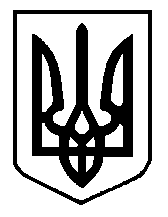 